Composition Exit TicketUse the unshaded preimage and shaded image below to determine the unknown transformation.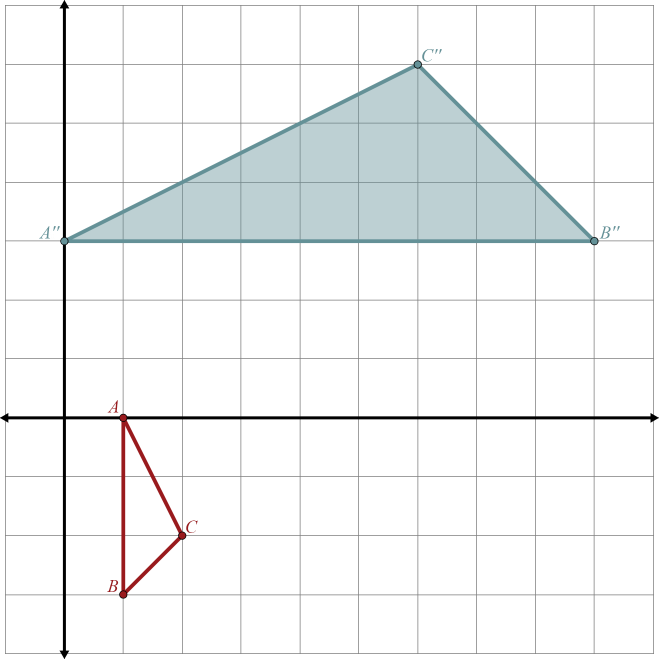 First Transformation:Second Transformation:Rotate 90° about the origin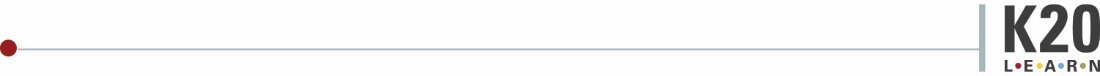 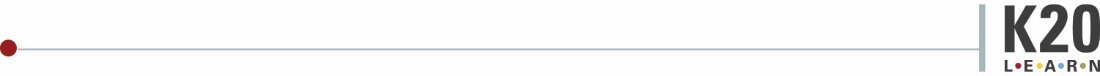 Composition Exit TicketUse the unshaded preimage and shaded image below to determine the unknown transformation.First Transformation:Second Transformation:Rotate 90° about the origin